NovemberMONDAYTUESDAYWEDNESDAYTHURSDAYFRIDAYSATURDAYSUNDAY123456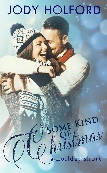 Releases!78910111213141516171819202122I’m over on Ramblings From this Chick talking about 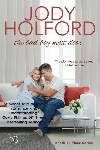 GIVEAWAY!2324252627     On SALE!!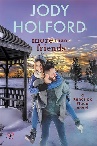 282930